СОВЕТ  ДЕПУТАТОВСЕЛЬСКОГО  ПОСЕЛЕНИЯ  ПУШКИНСКИЙ  СЕЛЬСОВЕТДобринского муниципального районаЛипецкой области74-я сессия V-го созываРЕШЕНИЕ30.10.2019г.                                    с.Пушкино                                          №212-рсОб избрании главы сельского поселения  Пушкинский сельсовет Добринского муниципального районаЛипецкой области  Российской Федерации	Рассмотрев протокол итогового заседания конкурсной комиссии по проведению конкурса по отбору на должность главы сельского поселения Пушкинский сельсовет Добринского муниципального района Липецкой области Российской Федерации от 21.10.2019 №3 (прилагается), учитывая результаты голосования по избранию главы сельского поселения Пушкинский сельсовет Добринского муниципального района Липецкой области Российской Федерации, руководствуясь Федеральным законом от 06.10.2003 №131-ФЗ «Об общих принципах организации местного самоуправления в Российской Федерации, Законом Липецкой области от 02.10.2014 №322-ОЗ «О некоторых вопросах местного самоуправления в Липецкой области», ст.35 Устава сельского поселения Пушкинский сельсовет, Порядком проведения конкурса по отбору кандидатур на должность главы сельского поселения Пушкинский сельсовет Добринского муниципального района Липецкой области Российской Федерации, Совет депутатов сельского поселения Пушкинский сельсоветРЕШИЛ:	1.Избрать главой сельского поселения Пушкинский сельсовет Добринского муниципального района Липецкой области Российской Федерации Демихову Нину Георгиевну.	2.Опубликовать настоящее решение в районной газете «Добринские вести».	3.Настоящее решение вступает в силу со дня его принятия.Председатель Совета депутатовсельского поселенияПушкинский сельсовет                                                     О.И.Леньшина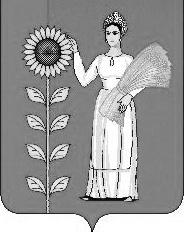 